Уважаемые коллеги!В целях повышения эффективности деятельности первичных профорганизаций, изучения и пропаганды положительного опыта работы по организационному и финансовому укреплению первичек с июня 2019 по апрель 2020 года Алтайский краевой союз организаций профсоюзов (Алтайский крайсовпроф) проводит конкурс на лучшую первичную профсоюзную организацию «За рост профсоюзных рядов».Просим ускорить подготовку и отправку материалов в соответствии с Положением о конкурсе (прилагается).Конкурсные материалы принимаются до 01.03.2020 года по электронному адресу: altaikrai@eseur.ru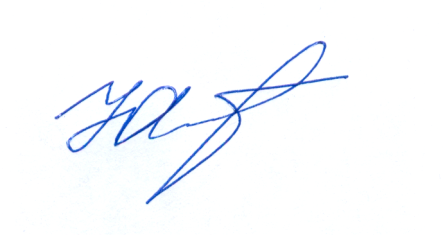 Ивановская Е.Л.(3852) 63-98-988 983 107 6351Приложениек постановлению Президиума Алтайскогокраевого союза организаций профсоюзов(Алтайского крайсовпрофа)№ 24/5 от 28 мая 2019 годаПоложениео конкурсе Алтайского краевого союза организаций профсоюзов (Алтайского крайсовпрофа)  на лучшую первичную профсоюзную организацию«За рост профсоюзных рядов»1.Общие положенияКонкурс на лучшую первичную профсоюзную организацию (далее - Конкурс) «За рост профсоюзных рядов» проводится среди первичных профсоюзных организаций членских организаций, первичных профсоюзных организаций, входящих в состав крайсовпрофа на правах членской организации. Координация работы по подготовке и проведению Конкурса осуществляется отделом организационной работы и развития профсоюзного движения аппарата крайсовпрофа, постоянной комиссией Совета по организационной работе и кадровой политике (далее - Комиссия). Итоги конкурса подводятся на заседании Президиума по представлению Комиссии.2. Цели и задачи КонкурсаЦелями Конкурса являются повышение эффективности деятельности первичных профсоюзных организаций по росту и укреплению членской профсоюзной базы, повышению авторитета профсоюзов в обществе.Задачи Конкурса:- анализ и оценка деятельности первичных профсоюзных организаций по мотивации профсоюзного членства, увеличению численности членов профсоюза;- изучение и пропаганда положительного опыта первичных профсоюзных организаций по организационному и финансовому укреплению, реализации кадровой и молодежной политики, усилению информационной работы;- развитие и повышение активности членов профсоюзов.3. Условия и порядок проведения конкурса3.1. В Конкурсе принимают участие первичные профсоюзные организации, занявшие призовые места в конкурсах, проведенных отраслевыми краевыми организациями (кроме первичных профсоюзных организаций, входящих в состав крайсовпрофа на правах членских), либо отраслевые краевые организации решениями коллегиальных органов определяют первичные профсоюзные организации для участия в конкурсе.3.2. В Конкурсе  могут принимать участие только первичные профсоюзные организации, действующие не менее 3-х лет.3.3. К участию в Конкурсе допускаются  организации:- не имеющие задолженности по финансовым обязательствам перед вышестоящими профорганами,- заключившие коллективный договор,- имеющие охват профчленством не менее 60 %.3.4. Конкурс проводится по 4 группам первичных профсоюзных организаций:1 группа - первичные профсоюзные организации бюджетного сектора экономики, объединяющие до 300 членов профсоюза;2 группа - первичные профсоюзные организации бюджетного сектора экономики, объединяющие свыше 300 членов профсоюза;3 группа – первичные профсоюзные организации внебюджетного  сектора экономики, объединяющие до 300 членов профсоюза;4 группа - первичные профсоюзные организации внебюджетного сектора экономики, объединяющие свыше 300 членов профсоюза;3.5. Членские организации крайсовпрофа в срок до 01 марта 2020 года представляют в отдел организационной работы и развития профсоюзного движения аппарата крайсовпрофа следующие документы:- постановление коллегиального органа членской организации о выдвижении первичной профсоюзной организации для участия в конкурсе;- справку о работе первичной профсоюзной организации, подписанную председателем первичной профорганизации и руководителем членской организации, заверенную печатью членской организации;- план работы первичной профсоюзной организации;- материалы, подтверждающие деятельность первичной профсоюзной организации, отраженную в справке;- коллективный договор.	3.6. Поступившие материалы рассматриваются и анализируются структурными подразделениями аппарата крайсовпрофа (по направлениям). Их предложения представляются в постоянную комиссию Совета по организационной работе и кадровой политике до 10 апреля 2020г. Комиссия рассматривает и анализирует представленные материалы и вносит предложения по итогам конкурса на заседание Президиума крайсовпрофа до 20 апреля 2020г.При подведении итогов учитывается также общее оформление конкурсной документации. Могут быть представлены альбомы, планшеты, фото и видеоматериалы, презентации на электронных носителях.В случае представления недостоверной или неподтвержденной информации Комиссия вправе запросить дополнительные материалы или отстранить профсоюзную организацию от участия в конкурсе.Для участия в работе Комиссии могут быть приглашены председатели членских  организаций с правом совещательного голоса.     Критерии оценки деятельности первичных профсоюзных организаций:	По каждой группе для победителей конкурса устанавливается не более трех         призовых мест. Профсоюзные организации - победители  конкурса награждаются Почетными дипломами и денежными премиями:Председатели профсоюзных организаций, победители конкурса, награждаются денежными премиями (за 1 место - 3000 руб., за 2 место - 2 000 руб., за 3 место – 1 000 руб.)Комиссия вправе внести на утверждение Президиума предложения о поощрении денежными премиями первичных профсоюзных организаций, участников 	конкурса, по отдельным номинациям.	Профсоюзные организации, принявшие участие в конкурсе, но не занявшие призовых мест, получают Дипломы участников.ПРОФЕССИОНАЛЬНЫЙ СОЮЗРАБОТНИКОВ НАРОДНОГО ОБРАЗОВАНИЯ И НАУКИ РОССИЙСКОЙ ФЕДЕРАЦИИ(ОБЩЕРОССИЙСКИЙ ПРОФСОЮЗ ОБРАЗОВАНИЯ)АЛТАЙСКАЯ КРАЕВАЯ ОРГАНИЗАЦИЯК О М И Т Е Тпр. Ленина, д. 23 г. Барнаул, 656043телефон: (3852) 63-95-77, факс (3852) 63-98-98е-mail: altaikrai@eseur.ruhttp://www.eseur.ru/altkray/Председателям местных (районных, городских), первичных (вузы, ссузы)организаций Профсоюза03.02.2020____________________№ 17О конкурсе Алтайского краевого  союза организаций профсоюзов на лучшую первичную профорганизацию «За рост профсоюзных рядов»ПредседательАлтайской краевой организации ПрофсоюзаЮ.Г. АбдуллаевНаправления деятельностиМаксимальное кол-во балловНаличие в коллективном договоре существенных преимуществ (дополнительные льготы и гарантии) для членов профсоюзов.Контроль профсоюзной организации за выполнением коллективного договора (с приложением протоколов)55Контроль профсоюзной организации за соблюдением трудового законодательства, в том числе по вопросам оплаты и  охраны труда (рассмотрение соответствующих вопросов на заседаниях профкома (с приложением выписок из протоколов), участие в комиссиях по оплате труда  и др.)Экономическая эффективность правозащитной работы (с приложением подтверждающих документов)8Охват профчленством (приложить данные в динамике за предыдущие 3 года, оценка в баллах определяется по последнему году):-  при охвате 90-100 % -  при охвате 70-90 %-  60-70 %При положительной динамике в течение 3-х лет начисляется дополнительно 5 баллов403010Наличие Молодежного совета (комиссии) (приложить анализ их работы, планы работы)5Наличие утвержденного кадрового резерва профсоюзной организации2Работа по обучению профсоюзных кадров и актива (семинары, школы профсоюзного актива, профсоюзные кружки и др.)5Работа по вовлечению работающих в члены профсоюза (наличие инновационных форм работы)10Наличие информационного стенда и регулярность его обновления, наличие сайта, страницы на сайте предприятия, учреждения, соцсети и др.)10Подписка на газету «Профсоюзы Алтая» (приложить копии квитанций о подписке):-1 экз. на  30 чел.-1 экз. более чем на 30 чел.Подписка на газету «Солидарность»533Использование СМИ для пропаганды профсоюзного движения (с приложением копий материалов)5Проведение культурно-массовых и спортивных мероприятий5Участие в мероприятиях, проводимых крайсовпрофом (семинары, конкурсы, спартакиады и др.)5Участие в коллективных действиях профсоюзов5ГруппыПремия за 1 место (руб.)Премия за 2 место (руб.)Премия за 3 место  (руб.)          1600040002000280006000400036000400020004800060004000